муниципальное бюджетное дошкольное образовательное учреждениегорода Ростова-на-Дону «Детский сад № 137»РАБОЧАЯ ПРОГРАММАпо формированию элементарных математических представленийдетей 2-3 лет (первая младшая группа)(по пособию «Формирование элементарных математических представлений»Помораева И. А., Позина В.А.,)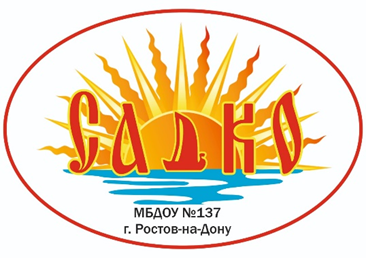 Автор-составитель:Гончарова И. Д.Жирова А.С..г. Ростов-на-Дону2023-2024Пояснительная запискаНаправленность Рабочей программы «Познавательное развитие» (формирование элементарных математических представлений)Нормативные основания разработки Рабочей программыДанная Рабочая программа (далее - Программа) разработана в соответствии с:Федеральныйзакон Российской Федерации ОТ 29.12.2012 N 273-ФЗ (ред. от 02.07.2021)"Обобразовании в Российской Федерации"ФЗ от 31.07.2020 г. № 304 –ФЗ «О внесении изменений в Федеральный закон «Об образовании в Российской Федерации»;Порядок разработки и утверждения федеральных основных общеобразовательных программ, утверждённым приказом Министерства просвещения Российской Федерации от 30 сентября 2022 г. № 874 (зарегистрирован Министерством юстиции Российской Федерации 2 ноября 2022 г., регистрационный № 70809),СанПиН 2.4.3648-20 «Санитарно-эпидимиологические требования к организациям воспитания и обучения, отдыха и оздоровления детей и молодежи», утвержденных постановлением Главного государственного санитарного врача Российской Федерации от 28.09.2020 №28ФГОС ДО, утверждённым приказом Министерства образования и науки Российской Федерации от 17 октября 2013 г. № 1155, с изменением, внесенным приказом Министерства просвещения Российской Федерации от 21 января .2019 г. № 31,Федеральная образовательная программа дошкольного образования (далее - ФОП),  утвержденная приказом Министерства просвещения Российской Федерации от 25.11.2022г. № 1028 Устав МБДОУ № 137 ОП МБДОУ № 137Цели программы- Обеспечение гарантий уровня и качества дошкольного образования в области математического образования детей раннего возраста- Приобщение детей к познавательной деятельности в условиях муниципального детского сада,- Обеспечение накопления позитивного опыта общения со взрослыми и сверстниками в ходе интеллектуально-познавательных игр и упражнений.Задачи программыразвивать разные виды восприятия: зрительного, слухового, осязательного, вкусового, обонятельного;развивать наглядно-действенное мышление в процессе решения познавательных практических задач;совершенствовать обследовательские действия: выделение цвета, формы, величины как особых признаков предметов, поощрять сравнение предметов между собой по этим признакам и количеству, использовать один предмет в качестве образца, подбирая пары, группы;формировать у детей простейшие представления о геометрических фигурах, величине и количестве предметов на основе чувственного познания;-создать благоприятные условиядля освоения всех направлений математического развития детей в соответствии с их возрастными и индивидуальными особенностями («Время», «Пространство», «Количество и счет», «Освоение сенсорных эталонов: цвет, форма, величина».)- развивать наглядно-действенное мышление на математическом материале,-поддерживать инициативу детей в использовании математических понятий, - создавать условия для освоения зрительных, тактильных, вестибулярных дифференцировок,-формировать умения группировать предметы по 1 из трех признаков (цвет, форма, величина),-поддерживать интерес к познавательным играм,-развивать познавательные действия с предметами,-обеспечить оптимальные условия для освоения пространственных ориентировок, -формировать мотивацию к общению в процессе решения элементарных математических игровых задач.Планируемые результаты программыРазвитие опыта решения познавательных задач.Демонстрация детьми овладения сенсорными эталонами.Овладение  основными единицами   содержания  математического   развития детей («Время», «Пространство», «Количество и счет», «Освоение сенсорных эталонов: цвет, форма, величина».)Овладение элементарными пространственными ориентировками (дальше-ближе, спереди-сзади, над-под, слева-справа и пр).Формирование интереса к освоению математических понятий (числовой ряд, геометрические формы и пр.).Формирование интереса к вербальному общению.Дети демонстрируют использование в речи числительныхи  существительных, согласованных по языковым нормам.Принципы программыВозрастная адекватность дошкольного образования в области элементарного математического образования.Поддержка инициативы детей в решении познавательных задач.Полноценное сотрудничество с семьями воспитанников,Интеграция образовательных областей.Единство воспитательных, развивающих и обучающих целевых ориентиров.Содержание программыпедагог подводит детей к освоению простейших умений в различении формы окружающих предметов, используя предэталоные представления о шаре, кубе, круге, квадрате; подборе предметов и геометрических фигур по образцу, различению и сравниванию предметов по величине, выбору среди двух предметов при условии резких различий: большой и маленький, длинный и короткий, высокий и низкий. Поддерживает интерес детей к количественной стороне различных групп предметов (много и много, много и мало, много и один) предметов.Формы реализации программы1. занятия по ФЭМП, диагностические занятия. 2. система игр- поручений, дидактических игр (с различной степенью сложности  игровых заданий).3.  использование комплексов упражнений по типу: «действия с предметами».5. обыгрывание  знакомых сюжетов, фольклорных произведений средствами «театра игрушки», игр-драматизаций для освоения математических понятий.6. игровые «Задания-загадки» с математическим содержанием.Условия реализации программыВ целях оптимальной реализации программы в групповом помещении размещены игровые пособия под задачи ФЭМП. В РППС включены сенсорные эталоны, сюжетные игрушки. Используются многофункциональные игрушки-трансформеры,  кубы-маркеры, крупные мягкие игровые модули и пр.имеются наборы мелких и крупных предметных игрушек для выполнения математических операций (столько-сколько, больше-меньше, один-много и пр.). РППС организована с возможность выбора детьми материалов, видов активности, участников совместной познавательной деятельности;использование в образовательной деятельности форм и методов работы с детьми, соответствующих их возрастным и индивидуальным особенностям (недопустимость как искусственного ускорения, так и искусственного замедления развития детей.Рабочая программа обеспечена методическим пособием «Формирование элементарных математических представлений» Помораева И.А., Позина В.А., с подробным описанием вариантов проведения каждого занятия; дидактическими материалами для детей и воспитателя, позволяющий дифференцировать подход к детям и степень сложности  задач. Периодичность проведения педагогической диагностики определяется диагностической программой МБДОУ № 137, включая в себя стартовую и итоговую диагностику. При проведении диагностики на начальном этапе учитывается адаптационный период пребывания ребёнка в группе.В мае проводится игровое контрольно-диагностическое занятие с формализацией итогов освоения детьми содержания программы в аналитической справке. Анализ данных позволяет воспитателю своевременно координировать собственную деятельность.Учебно-тематический  планМетодическое обеспечение:«Формирование элементарных математических представлений» Помораева И.А., Позина В.А М М., Мозайка-Синтез, 2020г.ОП МБДОУ № 137   Электронные ресурсыhttps://alegri.ru/deti/vospitanie-i-razvitie-rebenka/igry-dlja-detei/matematicheskie-igry-dlja-detei-2-3-let.htmlhttps://nsportal.ru/detskiy-sad/raznoe/2017/01/17/kartoteka-didakticheskih-igr-dlya-detey-2-3-let-pervaya-mladshayaСогласовано     Педагогическим советомМБДОУ № 137Протокол заседания от №1от 29.08.2023          Утверждаю          Заведующий          МБДОУ № 137           ________________ /Н.Н. Псурцева /           Приказ от 29.08.2023 г. № 83МесяцВид и тема занятияДатаСентябрь1.Адаптация к условиям ДОУ(игры, на освоение пространства группы, игрового материала, режима дня и игровых заданий)С 01.09 -01.10. 2023 гОктябрьЗанятие №2стр.905.10.202ОктябрьЗанятие № 3стр.1012.10.2023ОктябрьЗанятие № 4стр.1119.10.2023ОктябрьЗанятие № 5стр.1226.10.2023НоябрьЗанятие №6стр.1302.11.2023НоябрьЗанятие № 7стр.1409.11.2023НоябрьЗанятие № 8стр.1516.11.2023НоябрьЗанятие № 9стр.1623.11.2023НоябрьЗанятие № 10стр.1730.11.2023ДекабрьЗанятие № 11стр.1807.12.2023ДекабрьЗанятие № 12стр.1914.12.2023ДекабрьЗанятие №13стр.2021.12.2023ДекабрьНовогоднее математическое развлечение «Снеговик»28.12.2023ЯнварьЗанятие № 14стр.2011.01.2024ЯнварьЗанятие № 15стр.2118.01.2024ЯнварьЗанятие № 16стр.2225.01.2024ФевральЗанятие № 17стр.2301.02.2024ФевральЗанятие № 18стр.2408.02.2024ФевральЗанятие № 19стр.2515.02.2024ФевральЗанятие №20стр.2622.02.2024МартЗанятие № 21стр.2707.03.2024МартЗанятие №22стр.2814.03.2024МартЗанятие № 23стр.2921.03.2024МартЗанятие № 24стр.3028.03.2024АпрельЗанятие № 25стр.3104.04.2024АпрельЗанятие № 26стр.3211.04.2024АпрельЗанятие № 27стр.3418.04.2024АпрельЗанятие № 28стр.3525.04.2024МайЗанятие № 29стр.3602.05.2024МайЗанятие № 30стр.3716.05.2024МайЗанятие № 31стр.3823.05.2024МайКонтрольно-диагностическое игровое занятие-путешествие «В гости к Знайке»30.05.2024МайИТОГО:32ИТОГО:32ИТОГО:32